ΔΡΑΣΤΗΡΙΟΤΗΤΑ στην ενότητα ΟΜΑΔΕΣ ΤΡΟΦΙΜΩΝ 1Παρακαλώ απαντήστε στις παρακάτω ερωτήσεις πολλαπλής επιλογής & της κατάταξης τροφίμων στη συνέχεια:ΟΔΗΓΙΑ: Κυκλώστε τη σωστή απάντηση / μια απάντηση είναι η σωστή σε κάθε ερώτηση Τι περιλαμβάνει το πιάτο της ισορροπημένης διατροφής;Υδατάνθρακες , λίπη , πρωτεΐνες, λαχανικάΥδατάνθρακες, κρέας, γάλα, λαχανικάΥδατάνθρακες, νερό, πρωτεΐνες, λίπηΥδατάνθρακες, πρωτεΐνες, λαχανικά, λίπηΠόσες ομάδες τροφίμων γνωρίζουμε ;6432Ποια τρόφιμα ανήκουν στην ομάδα των υδατανθράκων ;Ψωμί, ελιές , ζυμαρικάΓάλα, τυρί, ψωμίΨωμί, ζυμαρικά, πατάτες Λάχανο, καρότο, πιπεριάΠοια τρόφιμα ανήκουν στην ομάδα των πρωτεϊνών; Κρέας, ψάρι, ντομάτα Κρέας, ψάρι, τυρίΓάλα, αυγό, πιπεριάΓιαούρτι, τυρί , αυγόΠοια τρόφιμα ανήκουν στην ομάδα των λαχανικών; Πιπεριά, ντομάτα , μπρόκολοΠατάτα, καρότο, μπριζόλαΝτομάτα, τυρί, ψωμίΚρέας, ψάρι και αυγόΟΔΗΓΙΑ: Κατατάξετε τα τρόφιμα σε κατηγορίες: η κάθε εικόνα εντάσσεται σε συγκεκριμένη ομάδα, γράψτε τις ομάδες δίπλα από την κάθε εικόνα τροφίμου που ακολουθεί:…………………………………………………………………………………………………..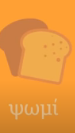 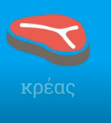 ………………………………………………………………………………………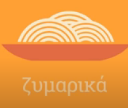 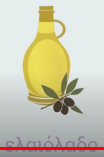 ……………………………………………….………………………………..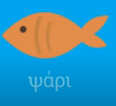 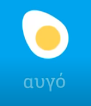 